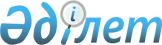 О внесении изменений в решение районного маслихата (XXXVI сессия IV созыв) от 20 декабря 2011 года N 1/36 "О бюджете Лебяжинского района на 2012 - 2014 годы"
					
			Утративший силу
			
			
		
					Решение маслихата Лебяжинского района Павлодарской области от 06 декабря 2012 года N 1/11. Зарегистрировано Департаментом юстиции Павлодарской области 11 декабря 2012 года N 3278. Утратило силу в связи с истечением срока действия (письмо маслихата Лебяжинского района Павлодарской области от 17 октября 2013 года N 1-19/184)      Сноска. Утратило силу в связи с истечением срока действия (письмо маслихата Лебяжинского района Павлодарской области от 17.10.2013 N 1-19/184).      Примечание РЦПИ:

      В тексте сохранена авторская орфография и пунктуация.

      В соответствии подпунктом 4) пункта 2 статьи 106 Бюджетного кодекса Республики Казахстан от 4 декабря 2008 года, подпунктом 1) пункта 1 статьи 6 Закона Республики Казахстан "О местном государственном управлении и самоуправлении в Республике Казахстан" от 23 января 2001 года, решением областного маслихата (X внеочередная сессия V созыв) от 30 ноября 2012 года N 97/10 "О внесении изменений и дополнений в решение областного маслихата (XL сессия IV созыв) от 6 декабря 2011 года N 404/40 "Об областном бюджете на 2012 - 2014 годы" Лебяжинский районный маслихат РЕШИЛ:



      1. Внести в решение Лебяжинского районного маслихата (XXXVI сессия IV созыв) от 20 декабря 2011 года N 1/36 "О бюджете Лебяжинского района на 2012 - 2014 годы" (зарегистрированное в Реестре государственной регистрации нормативных правовых актов за N 12-9-152, опубликованное в газете "Аққу үні" от 21 января 2012 года N 3) следующие изменения:



      в пункте 1 решения:

      в подпункте 1) цифры "1 808 676" заменить цифрами "1 746 526";

      в подпункте 2) цифры "2 116 321" заменить цифрами "2 054 171";



      приложение 1, 5 к указанному решению изложить в новой редакции, согласно приложению 1, 2 к настоящему решению.



      2. Контроль за выполнением настоящего решения возложить на постоянную комиссию районного маслихата по бюджетной политике, социальной сфере, законности и защите прав человека.



      3. Настоящее решение вводится в действие с 1 января 2012 года.      Председатель сессии                        К. Альтаев      Секретарь районного маслихата              К. Альтаев

Приложение 1       

к решению Лебяжинского    

районного маслихата      

(XI внеочередная сессия, V созыв)

от 06 декабря 2012 года N 1/11 Приложение 1     

к решению Лебяжинского    

районного маслихата      

(XXXVI сессия, V созыв)    

от 20 декабря 2011 года N 1/36 Районный бюджет на 2012 год (с изменениями)

Приложение 2       

к решению Лебяжинского    

районного маслихата      

(XI внеочередная сессия, V созыв)

от 06 декабря 2012 года N 1/11 Приложение 5     

к решению Лебяжинского    

районного маслихата      

(XXXVI сессия, V созыв)    

от 20 декабря 2011 года N 1/36 Список текущих бюджетных программ по разрезу

сельских округов на 2012 год (с изменениями)
					© 2012. РГП на ПХВ «Институт законодательства и правовой информации Республики Казахстан» Министерства юстиции Республики Казахстан
				КатегорияКатегорияКатегорияКатегорияСумма тыс. тенгеКлассКлассКлассСумма тыс. тенгеПодклассПодклассСумма тыс. тенгеНаименованиеСумма тыс. тенгеI. Доходы1 951 8911Налоговые поступления203 92601Подоходный налог93 4262Индивидуальный подоходный налог93 42603Социальный налог80 2211Социальный налог80 22104Налоги на собственность26 7231Налоги на имущества15 4103Земельный налог1 6134Налог на транспортные средства8 8355Единый земельный налог86505Внутренние налоги на товары, работы и услуги2 6222Акцизы6753Поступления за использование природных и других ресурсов8824Сборы за ведение предпринимательской и профессиональной деятельности1 06508Обязательные платежи, взимаемые за совершение юридически значимых действии и (или) выдачу документов уполномоченными на то государственными органами или должностными лицами9341Государственная пошлина9342Неналоговые поступления1 43901Доходы от государственной собственности665Доходы от аренды имущества, находящегося в государственной собственности617Вознаграждения по кредитам, выданным из государственного бюджета506Прочие неналоговые поступления1 3731Прочие неналоговые поступления1 3734Поступления трансфертов1 746 52602Трансферты из вышестоящих органов государственного управления1 746 5262Трансферты из областного бюджета1 746 526Функциональная группаФункциональная группаФункциональная группаФункциональная группаФункциональная группасумма (тыс. тенге)Функциональная подфункцияФункциональная подфункцияФункциональная подфункцияФункциональная подфункциясумма (тыс. тенге)Администратор бюджетной программыАдминистратор бюджетной программыАдминистратор бюджетной программысумма (тыс. тенге)ПрограммыПрограммысумма (тыс. тенге)Наименованиесумма (тыс. тенге)II. ЗАТРАТЫ2 054 17101Государственные услуги общего характера2142801Представительные, исполнительные и другие органы, выполняющие общие функции государственного управления188808112Аппарат маслихата района (города областного значения)13831001Услуги по обеспечению деятельности маслихата района (города областного значения)13831122Аппарат акима района (города областного значения)62144001Услуги по обеспечению деятельности акима района (города областного значения)56371003Капитальные расходы государственного органа5773123Аппарат акима района в городе, города районного значения, поселка, аула (села), аульного (сельского) округа112833001Услуги по обеспечению деятельности акима района в городе, города районного значения, поселка, аула (села), аульного (сельского) округа111233022Капитальные расходы государственного органа16002Финансовая деятельность12887452Отдел финансов района (города областного значения)12887001Услуги по реализации государственной политики в области исполнения бюджета района (города областного значения) и управления коммунальной собственностью района (города областного значения)10334003Проведение оценки имущества в целях налогообложения869011Учет, хранение, оценка и реализация имущества, поступившего в коммунальную собственность184018Капитальные расходы государственного органа15005Планирование и статистическая деятельность12585453Отдел экономики и бюджетного планирования района (города областного значения)12585001Услуги по реализации государственной политики в области формирования и развития экономической политики, системы государственного планирования и управления района (города областного значения)1258502Оборона80861Военные нужды7486122Аппарат акима района (города областного значения)7486005Мероприятия в рамках исполнения всеобщей воинской обязанности74862Организация работы по чрезвычайным ситуациям600122Аппарат акима района (города областного значения)600007Мероприятия по профилактике и тушению степных пожаров районного (городского) масштаба, а также пожаров в населенных пунктах, в которых не созданы органы государственной противопожарной службы60004Образование11531521Дошкольное воспитание и обучение131086123Аппарат акима района в городе, города районного значения, поселка, аула (села), аульного (сельского) округа119802004Поддержка организаций дошкольного воспитания и обучения88735025Увеличение размера доплаты за квалификационную категорию воспитателям детских садов, мини-центров, школ-интернатов: общего типа, специальных (коррекционных), специализированных для одаренных детей, организаций образования для детей-сирот и детей, оставшихся без попечения родителей, центров адаптации несовершеннолетних за счет трансфертов из республиканского бюджета928041Реализация государственного образовательного заказа в дошкольных организациях образования30139464Отдел образования района (города областного значения)11284040Реализация государственного образовательного заказа в дошкольных организациях образования112842Начальное, основное среднее и общее среднее образование983213123Аппарат акима района в городе, города районного значения, поселка, аула (села), аульного (сельского) округа3398005Организация бесплатного подвоза учащихся до школы и обратно в аульной (сельской) местности3398464Отдел образования района (города областного значения)979815003Общеобразовательное обучение959897006Дополнительное образование для детей7689064Увеличение размера доплаты за квалификационную категорию учителям организаций начального, основного среднего, общего среднего образования: школы школы-интернаты: (общего типа, специальных (коррекционных), специализированных для одаренных детей; организаций для детей-сирот и детей, оставшихся без попечения родителей) за счет трансфертов из республиканского бюджета122299Прочие услуги в области образования38853464Отдел образования района (города областного значения)38853001Услуги по реализации государственной политики на местном уровне в области образования11266005Приобретение и доставка учебников, учебно-методических комплексов для государственных учреждений образования района (города областного значения)9597007Проведение школьных олимпиад, внешкольных мероприятий и конкурсов районного (городского) масштаба428015Ежемесячные выплаты денежных средств опекунам (попечителям) на содержание ребенка-сироты (детей-сирот), и ребенка (детей), оставшегося без попечения родителей за счет трансфертов из республиканского бюджета4952020Обеспечение оборудованием, программным обеспечением детей-инвалидов, обучающихся на дому за счет трансфертов из республиканского бюджета4142067Капитальные расходы подведомственных государственных учреждений и организаций846805Здравоохранение1499Прочие услуги в области здравоохранения149123Аппарат акима района в городе, города районного значения, поселка, аула (села), аульного (сельского) округа149002Организация в экстренных случаях доставки тяжелобольных людей до ближайшей организации здравоохранения, оказывающей врачебную помощь14906Социальная помощь и социальное обеспечение1104182Социальная помощь87608123Аппарат акима района в городе, города районного значения, поселка, аула (села), аульного (сельского) округа9972003Оказание социальной помощи нуждающимся гражданам на дому9972451Отдел занятости и социальных программ района (города областного значения)77636002Программа занятости24641005Государственная адресная социальная помощь626007Социальная помощь отдельным категориям нуждающихся граждан по решениям местных представительных органов35785010Материальное обеспечение детей-инвалидов, воспитывающихся и обучающихся на дому624016Государственные пособия на детей до 18 лет3371017Обеспечение нуждающихся инвалидов обязательными гигиеническими средствами и предоставление услуг специалистами жестового языка, индивидуальными помощниками в соответствии с индивидуальной программой реабилитации инвалида4685023Обеспечение деятельности центров занятости населения79049Прочие услуги в области социальной помощи и социального обеспечения22810451Отдел занятости и социальных программ района (города областного значения)22810001Услуги по реализации государственной политики на местном уровне в области обеспечения занятости и реализации социальных программ для населения22215011Оплата услуг по зачислению, выплате и доставке пособий и других социальных выплат595021Капитальные расходы государственного органа100007Жилищно–коммунальное хозяйство1416311Жилищное хозяйство68604457Отдел культуры, развития языков, физической культуры и спорта района (города областного значения)11419024Ремонт объектов в рамках развития сельских населенных пунктов по Программе занятости 202011419458Отдел жилищно-коммунального хозяйства, пассажирского транспорта и автомобильных дорог района (города областного значения)4785003Организация сохранения государственного жилищного фонда2635004Обеспечение жильем отдельных категорий граждан2150472Отдел строительства, архитектуры и градостроительства района (города областного значения)52400072Строительство и (или) приобретение служебного жилища и развитие (или) приобретение инженерно-коммуникационной инфраструктуры в рамках Программы занятости 202038400074Развитие и обустройство недостающей инженерно-коммуникационной инфраструктуры в рамках второго направления Программы занятости 2020140002Коммунальное хозяйство46323458Отдел жилищно-коммунального хозяйства, пассажирского транспорта и автомобильных дорог района (города областного значения)26286012Функционирование системы водоснабжения и водоотведения18586026Организация эксплуатации тепловых сетей, находящихся в коммунальной собственности районов (городов областного значения)7700472Отдел строительства, архитектуры и градостроительства района (города областного значения)20037006Развитие системы водоснабжения и водоотведения200373Благоустройство населенных пунктов26704123Аппарат акима района в городе, города районного значения, поселка, аула (села), аульного (сельского) округа26704008Освещение улиц населенных пунктов8116009Обеспечение санитарии населенных пунктов4488010Содержание мест захоронений и погребение безродных683011Благоустройство и озеленение населенных пунктов1341708Культура, спорт, туризм и информационное пространство1590011Деятельность в области культуры79921123Аппарат акима района в городе, города районного значения, поселка, аула (села), аульного (сельского) округа561006Поддержка культурно-досуговой работы на местном уровне561457Отдел культуры, развития языков, физической культуры и спорта района (города областного значения)72663003Поддержка культурно-досуговой работы72663472Отдел строительства, архитектуры и градостроительства района (города областного значения)6697011Развитие объектов культуры66972Спорт4400457Отдел культуры, развития языков, физической культуры и спорта района (города областного значения)4400009Проведение спортивных соревнований на районном (города областного значения) уровне3400010Подготовка и участие членов сборных команд района (города областного значения) по различным видам спорта на областных спортивных соревнованиях10003Информационное пространство34756456Отдел внутренней политики района (города областного значения)9690002Услуги по проведению государственной информационной политики через газеты и журналы7900005Услуги по проведению государственной информационной политики через телерадиовещание1790457Отдел культуры, развития языков, физической культуры и спорта района (города областного значения)25066006Функционирование районных (городских) библиотек24790007Развитие государственного языка и других языков народа Казахстана2769Прочие услуги по организации культуры, спорта, туризма и информационного пространства39924456Отдел внутренней политики района (города областного значения)7488001Услуги по реализации государственной политики на местном уровне в области информации, укрепления государственности и формирования социального оптимизма граждан6624003Реализация мероприятий в сфере молодежной политики864457Отдел культуры, развития языков, физической культуры и спорта района (города областного значения)32436001Услуги по реализации государственной политики на местном уровне в области культуры, развития языков, физической культуры и спорта6586032Капитальные расходы подведомственных государственных учреждений и организаций2585010Сельское, водное, лесное, рыбное хозяйство, особо охраняемые природные территории, охрана окружающей среды и животного мира, земельные отношения391801Сельское хозяйство15963453Отдел экономики и бюджетного планирования района (города областного значения)6090099Реализация мер по оказанию социальной поддержки специалистов6090472Отдел строительства, архитектуры и градостроительства района (города областного значения)693010Развитие объектов сельского хозяйства693473Отдел ветеринарии района (города областного значения)9180001Услуги по реализации государственной политики на местном уровне в сфере ветеринарии91806Земельные отношения9193463Отдел земельных отношений района (города областного значения)9193001Услуги по реализации государственной политики в области регулирования земельных отношений на территории района (города областного значения)7537006Землеустройство, проводимое при установлении границ городов районного значения, районов в городе, поселков аулов (сел), аульных (сельских) округов16569Прочие услуги в области сельского, водного, лесного, рыбного хозяйства, охраны окружающей среды и земельных отношений14024473Отдел ветеринарии района (города областного значения)14024011Проведение противоэпизоотических мероприятий1402411Промышленность, архитектурная, градостроительная и строительная деятельность171072Архитектурная, градостроительная и строительная деятельность17107472Отдел строительства, архитектуры и градостроительства района (города областного значения)17107001Услуги по реализации государственной политики в области строительства, архитектуры и градостроительства на местном уровне12607013Разработка схем градостроительного развития территории района, генеральных планов городов районного (областного) значения, поселков и иных сельских населенных пунктов450012Транспорт и коммуникации1180891Автомобильный транспорт115115123Аппарат акима района в городе, города районного значения, поселка, аула (села), аульного (сельского) округа6115013Обеспечение функционирования автомобильных дорог в городах районного значения, поселках, аулах (селах), аульных (сельских) округах6115458Отдел жилищно-коммунального хозяйства, пассажирского транспорта и автомобильных дорог района (города областного значения)109000023Обеспечение функционирования автомобильных дорог1090009Прочие услуги в сфере транспорта и коммуникаций2974458Отдел жилищно-коммунального хозяйства, пассажирского транспорта и автомобильных дорог района (города областного значения)2974024Организация внутрипоселковых (внутригородских), пригородных и внутрирайонных общественных пассажирских перевозок297413Прочие284753Поддержка предпринимательской деятельности и защита конкуренции324454Отдел предпринимательства и сельского хозяйства района (города областного значения)324006Поддержка предпринимательской деятельности3249Прочие28151123Аппарат акима района в городе, города районного значения, поселка, аула (села), аульного (сельского) округа2373040Реализация мер по содействию экономическому развитию регионов в рамках Программы "Развитие регионов" за счет целевых трансфертов из республиканского бюджета2373454Отдел предпринимательства и сельского хозяйства района (города областного значения)10601001Услуги по реализации государственной политики на местном уровне в области развития предпринимательства, промышленности и сельского хозяйства10601458Отдел жилищно-коммунального хозяйства, пассажирского транспорта и автомобильных дорог района (города областного значения)15177001Услуги по реализации государственной политики на местном уровне в области жилищно-коммунального хозяйства, пассажирского транспорта и автомобильных дорог1517714Обслуживание долга51Обслуживание долга5452Отдел финансов района (города областного значения)5013Обслуживание долга местных исполнительных органов по выплате вознаграждений и иных платежей по займам из областного бюджета515Трансферты645981Трансферты64598452Отдел финансов района (города областного значения)64598006Возврат неиспользованных (недоиспользованных) целевых трансфертов61790024Целевые текущие трансферты в вышестоящие бюджеты в связи с передачей функций государственных органов из нижестоящего уровня государственного управления в вышестоящий2808III. ЧИСТОЕ БЮДЖЕТНОЕ КРЕДИТОВАНИЕ39914БЮДЖЕТНЫЕ КРЕДИТЫ4182510Сельское, водное, лесное, рыбное хозяйство, особо охраняемые природные территории, охрана окружающей среды и животного мира, земельные отношения418251Сельское хозяйство41825453Отдел экономики и бюджетного планирования района (города областного значения)41825006Бюджетные кредиты для реализации мер социальной поддержки специалистов41825ПОГАШЕНИЕ БЮДЖЕТНЫХ КРЕДИТОВ19115Погашение бюджетных кредитов191101Погашение бюджетных кредитов19111Погашение бюджетных кредитов, выданных из государственного бюджета1911IV. САЛЬДО ПО ОПЕРАЦИЯМ С ФИНАНСОВЫМИ АКТИВАМИ0V. ДЕФИЦИТ (ПРОФИЦИТ) БЮДЖЕТА-142194VI. ФИНАНСИРОВАНИЕ ДЕФИЦИТА (ИСПОЛЬЗОВАНИЕ ПРОФИЦИТА) БЮДЖЕТА142194Функциональная группаФункциональная группаФункциональная группаФункциональная группаФункциональная группаФункциональная подгруппаФункциональная подгруппаФункциональная подгруппаФункциональная подгруппаАдминистратор бюджетной программыАдминистратор бюджетной программыАдминистратор бюджетной программыПрограммыПрограммыНаименование12345II. ЗАТРАТЫ01Государственные услуги общего характера1Представительные, исполнительные и другие органы, выполняющие общие функции государственного управления123Аппарат акима района в городе, города районного значения, поселка, аула (села), Лебяжинского аульного (сельского) округа001Услуги по обеспечению деятельности акима района в городе, города районного значения, поселка, аула (села), аульного (сельского) округа04Образование1Дошкольное воспитание и обучение123Аппарат акима района в городе, города районного значения, поселка, аула (села), аульного (сельского) округа004Поддержка организаций дошкольного воспитания и обучения025Увеличение размера доплаты за квалификационную категорию воспитателям детских садов, мини-центров, школ-интернатов: общего типа, специальных (коррекционных), специализированных для одаренных детей, организаций образования для детей-сирот и детей, оставшихся без попечения родителей, центров адаптации несовершеннолетних за счет трансфертов из республиканского бюджета06Социальная помощь и социальное обеспечение2Социальная помощь123Аппарат акима района в городе, города районного значения, поселка, аула (села), аульного (сельского) округа003Оказание социальной помощи нуждающимся гражданам на дому07Жилищно–коммунальное хозяйство3Благоустройство населенных пунктов123Аппарат акима района в городе, города районного значения, поселка, аула (села), аульного (сельского) округа008Освещение улиц населенных пунктов009Обеспечение санитарии населенных пунктов010Содержание мест захоронений и погребение безродных011Благоустройство и озеленение населенных пунктов12Транспорт и коммуникации1Автомобильный транспорт123Аппарат акима района в городе, города районного значения, поселка, аула (села), аульного (сельского) округа013Обеспечение функционирования автомобильных дорог в городах районного значения, поселках, аулах (селах), аульных (сельских) округах13Прочие9Прочие123Аппарат акима района в городе, города районного значения, поселка, аула (села), аульного (сельского) округа040Реализация мер по содействию экономическому развитию регионов в рамках Программы "Развитие регионов" за счет целевых трансфертов из республиканского бюджета01Государственные услуги общего характера1Представительные, исполнительные и другие органы, выполняющие общие функции государственного управления123Аппарат акима района в городе, города районного значения, поселка, аула (села), Жамбылского аульного (сельского) округа001Услуги по обеспечению деятельности акима района в городе, города районного значения, поселка, аула (села), аульного (сельского) округа04Образование1Дошкольное воспитание и обучение123Аппарат акима района в городе, города районного значения, поселка, аула (села), аульного (сельского) округа004Поддержка организаций дошкольного воспитания и обучения2Начальное общее, основное общее, среднее общее образование123Аппарат акима района в городе, города районного значения, поселка, аула (села), аульного (сельского) округа005Организация бесплатного подвоза учащихся до школы и обратно в аульной (сельской) местности06Социальная помощь и социальное обеспечение2Социальная помощь123Аппарат акима района в городе, города районного значения, поселка, аула (села), аульного (сельского) округа003Оказание социальной помощи нуждающимся гражданам на дому07Жилищно–коммунальное хозяйство3Благоустройство населенных пунктов123Аппарат акима района в городе, города районного значения, поселка, аула (села), аульного (сельского) округа008Освещение улиц населенных пунктов009Обеспечение санитарии населенных пунктов010Содержание мест захоронений и погребение безродных011Благоустройство и озеленение населенных пунктов12Транспорт и коммуникации1Автомобильный транспорт123Аппарат акима района в городе, города районного значения, поселка, аула (села), аульного (сельского) округа013Обеспечение функционирования автомобильных дорог в городах районного значения, поселках, аулах (селах), аульных (сельских) округах01Государственные услуги общего характера1Представительные, исполнительные и другие органы, выполняющие общие функции государственного управления123Аппарат акима района в городе, города районного значения, поселка, аула (села), Майкарагайского аульного (сельского) округа001Услуги по обеспечению деятельности акима района в городе, города районного значения, поселка, аула (села), аульного (сельского) округа04Образование2Начальное общее, основное общее, среднее общее образование123Аппарат акима района в городе, города районного значения, поселка, аула (села), аульного (сельского) округа005Организация бесплатного подвоза учащихся до школы и обратно в аульной (сельской) местности05Здравоохранение9Прочие услуги в области здравоохранения123Аппарат акима района в городе, города районного значения, поселка, аула (села), аульного (сельского) округа002Организация в экстренных случаях доставки тяжелобольных людей до ближайшей организации здравоохранения, оказывающей врачебную помощь06Социальная помощь и социальное обеспечение2Социальная помощь123Аппарат акима района в городе, города районного значения, поселка, аула (села), аульного (сельского) округа003Оказание социальной помощи нуждающимся гражданам на дому07Жилищно–коммунальное хозяйство3Благоустройство населенных пунктов123Аппарат акима района в городе, города районного значения, поселка, аула (села), аульного (сельского) округа008Освещение улиц населенных пунктов009Обеспечение санитарии населенных пунктов010Содержание мест захоронений и погребение безродных011Благоустройство и озеленение  населенных пунктов08Культура, спорт, туризм и информационное пространство1Деятельность в области культуры123Аппарат акима района в городе, города районного значения, поселка, аула (села), аульного (сельского) округа006Поддержка культурно-досуговой работы на местном уровне12Транспорт и коммуникации1Автомобильный транспорт123Аппарат акима района в городе, города районного значения, поселка, аула (села), аульного (сельского) округа013Обеспечение функционирования автомобильных дорог в городах районного значения, поселках, аулах (селах), аульных (сельских) округах01Государственные услуги общего характера1Представительные, исполнительные и другие органы, выполняющие общие функции государственного управления123Аппарат акима района в городе, города районного значения, поселка, аула (села), Малыбайского аульного (сельского) округа001Услуги по обеспечению деятельности  акима района в городе, города районного значения, поселка, аула (села), аульного (сельского) округа04Образование1Дошкольное воспитание и обучение123Аппарат акима района в городе, города районного значения, поселка, аула (села), аульного (сельского) округа004Поддержка организаций дошкольного воспитания и обучения025Увеличение размера доплаты за квалификационную категорию воспитателям детских садов, мини-центров, школ-интернатов: общего типа, специальных (коррекционных), специализированных для одаренных детей, организаций образования для детей-сирот и детей, оставшихся без попечения родителей, центров адаптации несовершеннолетних за счет трансфертов из республиканского бюджета041Реализация государственного образовательного заказа в дошкольных организациях образования05Здравоохранение9Прочие услуги в области здравоохранения123Аппарат акима района в городе, города районного значения, поселка, аула (села), аульного (сельского) округа002Организация в экстренных случаях доставки тяжелобольных людей до ближайшей организации здравоохранения, оказывающей врачебную помощь06Социальная помощь и социальное обеспечение 2Социальная помощь123Аппарат акима района в городе, города районного значения, поселка, аула (села), аульного (сельского) округа003Оказание социальной помощи нуждающимся гражданам на дому07Жилищно–коммунальное хозяйство3Благоустройство населенных пунктов123Аппарат акима района в городе, города районного значения, поселка, аула (села), аульного (сельского) округа008Освещение улиц населенных пунктов009Обеспечение санитарии населенных пунктов010Содержание мест захоронений и погребение безродных011Благоустройство и озеленение населенных пунктов08Культура, спорт, туризм и информационное пространство1Деятельность в области культуры123Аппарат акима района в городе, города районного значения, поселка, аула (села), аульного (сельского) округа006Поддержка культурно-досуговой работы на местном уровне12Транспорт и коммуникации1Автомобильный транспорт123Аппарат акима района в городе, города районного значения, поселка, аула (села), аульного (сельского) округа013Обеспечение функционирования автомобильных дорог в  городах районного значения, поселках, аулах (селах), аульных (сельских) округах01Государственные услуги общего характера1Представительные, исполнительные и другие органы, выполняющие общие функции государственного управления123Аппарат акима района в городе, города районного значения, поселка, аула (села), Казынского аульного (сельского) округа001Услуги по обеспечению деятельности акима района в городе, города районного значения, поселка, аула (села), аульного (сельского) округа06Социальная помощь и социальное обеспечение2Социальная помощь123Аппарат акима района в городе, города районного значения, поселка, аула (села), аульного (сельского) округа003Оказание социальной помощи нуждающимся гражданам на дому07Жилищно–коммунальное хозяйство3Благоустройство населенных пунктов123Аппарат акима района в городе, города районного значения, поселка, аула (села), аульного (сельского) округа008Освещение улиц населенных пунктов009Обеспечение санитарии населенных пунктов010Содержание мест захоронений и погребение безродных011Благоустройство и озеленение населенных пунктов08Культура, спорт, туризм и информационное пространство1Деятельность в области культуры123Аппарат акима района в городе, города районного значения, поселка, аула (села), аульного (сельского) округа006Поддержка культурно-досуговой работы на местном уровне12Транспорт и коммуникации1Автомобильный транспорт123Аппарат акима района в городе, города районного значения, поселка, аула (села), аульного (сельского) округа013Обеспечение функционирования автомобильных дорог в городах районного значения, поселках, аулах (селах), аульных (сельских) округах01Государственные услуги общего характера1Представительные, исполнительные и другие органы, выполняющие общие функции государственного управления123Аппарат акима района в городе, города районного значения, поселка, аула (села), Кызылагашского аульного (сельского) округа001Услуги по обеспечению деятельности акима района в городе, города районного значения, поселка, аула (села), аульного (сельского) округа06Социальная помощь и социальное обеспечение2Социальная помощь123Аппарат акима района в городе, города районного значения, поселка, аула (села), аульного (сельского) округа003Оказание социальной помощи нуждающимся гражданам на дому07Жилищно–коммунальное хозяйство3Благоустройство населенных пунктов123Аппарат акима района в городе, города районного значения, поселка, аула (села), аульного (сельского) округа008Освещение улиц населенных пунктов009Обеспечение санитарии населенных пунктов010Содержание мест захоронений и погребение безродных011Благоустройство и озеленение населенных пунктов08Культура, спорт, туризм и информационное пространство1Деятельность в области культуры123Аппарат акима района в городе, города районного значения, поселка, аула (села), аульного (сельского) округа006Поддержка культурно-досуговой работы на местном уровне12Транспорт и коммуникации1Автомобильный транспорт123Аппарат акима района в городе, города районного значения, поселка, аула (села), аульного (сельского) округа013Обеспечение функционирования автомобильных дорог в городах районного значения, поселках, аулах (селах), аульных (сельских) округах01Государственные услуги общего характера1Представительные, исполнительные и другие органы, выполняющие общие функции государственного управления123Аппарат акима района в городе, города районного значения, поселка, аула (села), Кызыласкерского аульного (сельского) округа001Услуги по обеспечению деятельности акима района в городе, города районного значения, поселка, аула (села), аульного (сельского) округа04Образование1Дошкольное воспитание и обучение123Аппарат акима района в городе, города районного значения, поселка, аула (села), аульного (сельского) округа004Поддержка организаций дошкольного воспитания и обучения041Реализация государственного образовательного заказа в дошкольных организациях образования2Начальное общее, основное общее, среднее общее образование123Аппарат акима района в городе, города районного значения, поселка, аула (села), аульного (сельского) округа005Организация бесплатного подвоза учащихся до школы и обратно в аульной (сельской) местности06Социальная помощь и социальное обеспечение2Социальная помощь123Аппарат акима района в городе, города районного значения, поселка, аула (села), аульного (сельского) округа003Оказание социальной помощи нуждающимся гражданам на дому07Жилищно–коммунальное хозяйство3Благоустройство населенных пунктов123Аппарат акима района в городе, города районного значения, поселка, аула (села), аульного (сельского) округа008Освещение улиц населенных пунктов009Обеспечение санитарии населенных пунктов010Содержание мест захоронений и погребение безродных011Благоустройство и озеленение населенных пунктов08Культура, спорт, туризм и информационное пространство1Деятельность в области культуры123Аппарат акима района в городе, города районного значения, поселка, аула (села), аульного (сельского) округа006Поддержка культурно-досуговой работы на местном уровне12Транспорт и коммуникации1Автомобильный транспорт123Аппарат акима района в городе, города районного значения, поселка, аула (села), аульного (сельского) округа013Обеспечение функционирования автомобильных дорог в  городах районного значения, поселках, аулах (селах), аульных (сельских) округах13Прочие9Прочие123Аппарат акима района в городе, города районного значения, поселка, аула (села), аульного (сельского) округа040Реализация мер по содействию экономическому развитию регионов в рамках Программы "Развитие регионов" за счет целевых трансфертов из республиканского бюджета01Государственные услуги общего характера1Представительные, исполнительные и другие органы, выполняющие общие функции государственного управления123Аппарат акима района в городе, города районного значения, поселка, аула (села), Баймолдинского аульного (сельского) округа001Услуги по обеспечению деятельности акима района в городе, города районного значения, поселка, аула (села), аульного (сельского) округа05Здравоохранение9Прочие услуги в области здравоохранения123Аппарат акима района в городе, города районного значения, поселка, аула (села), аульного (сельского) округа002Организация в экстренных случаях доставки тяжелобольных людей до ближайшей организации здравоохранения, оказывающей врачебную помощь06Социальная помощь и социальное обеспечение2Социальная помощь123Аппарат акима района в городе, города районного значения, поселка, аула (села), аульного (сельского) округа003Оказание социальной помощи нуждающимся гражданам на дому07Жилищно–коммунальное хозяйство3Благоустройство населенных пунктов123Аппарат акима района в городе, города районного значения, поселка, аула (села), аульного (сельского) округа008Освещение улиц населенных пунктов009Обеспечение санитарии населенных пунктов010Содержание мест захоронений и погребение безродных011Благоустройство и озеленение населенных пунктов08Культура, спорт, туризм и информационное пространство1Деятельность в области культуры123Аппарат акима района в городе, города районного значения, поселка, аула (села), аульного (сельского) округа006Поддержка культурно-досуговой работы на местном уровне12Транспорт и коммуникации1Автомобильный транспорт123Аппарат акима района в городе, города районного значения, поселка, аула (села), аульного (сельского) округа013Обеспечение функционирования автомобильных дорог в городах районного значения, поселках, аулах (селах), аульных (сельских) округах01Государственные услуги общего характера1Представительные, исполнительные и другие органы, выполняющие общие функции государственного управления123Аппарат акима района в городе, города районного значения, поселка, аула (села), Ямышевского аульного (сельского) округа001Услуги по обеспечению деятельности акима района в городе, города районного значения, поселка, аула (села), аульного (сельского) округа04Образование1Дошкольное воспитание и обучение123Аппарат акима района в городе, города районного значения, поселка, аула (села), аульного (сельского) округа004Поддержка организаций дошкольного воспитания и обучения041Реализация государственного образовательного заказа в дошкольных организациях образования05Здравоохранение9Прочие услуги в области здравоохранения123Аппарат акима района в городе, города районного значения, поселка, аула (села), аульного (сельского) округа002Организация в экстренных случаях доставки тяжелобольных людей до ближайшей организации здравоохранения, оказывающей врачебную помощь06Социальная помощь и социальное обеспечение2Социальная помощь123Аппарат акима района в городе, города районного значения, поселка, аула (села), аульного (сельского) округа003Оказание социальной помощи нуждающимся гражданам на дому07Жилищно–коммунальное хозяйство3Благоустройство населенных пунктов123Аппарат акима района в городе, города районного значения, поселка, аула (села), аульного (сельского) округа008Освещение улиц населенных пунктов009Обеспечение санитарии населенных пунктов010Содержание мест захоронений и погребение безродных011Благоустройство и озеленение населенных пунктов08Культура, спорт, туризм и информационное пространство1Деятельность в области культуры123Аппарат акима района в городе, города районного значения, поселка, аула (села), аульного (сельского) округа006Поддержка культурно-досуговой работы на местном уровне12Транспорт и коммуникации1Автомобильный транспорт123Аппарат акима района в городе, города районного значения, поселка, аула (села), аульного (сельского) округа013Обеспечение функционирования автомобильных дорог в городах районного значения, поселках, аулах (селах), аульных (сельских) округах13Прочие9Прочие123Аппарат акима района в городе, города районного значения, поселка, аула (села), аульного (сельского) округа040Реализация мер по содействию экономическому развитию регионов в рамках Программы "Развитие регионов" за счет целевых трансфертов из республиканского бюджета01Государственные услуги общего характера1Представительные, исполнительные и другие органы, выполняющие общие функции государственного управления123Аппарат акима района в городе, города районного значения, поселка, аула (села), Шарбактинского аульного (сельского) округа001Услуги по обеспечению деятельности акима района в городе, города районного значения, поселка, аула (села), аульного (сельского) округа04Образование1Дошкольное воспитание и обучение123Аппарат акима района в городе, города районного значения, поселка, аула (села), аульного (сельского) округа004Поддержка организаций дошкольного воспитания и обучения06Социальная помощь и социальное обеспечение2Социальная помощь123Аппарат акима района в городе, города районного значения, поселка, аула (села), аульного (сельского) округа003Оказание социальной помощи нуждающимся гражданам на дому07Жилищно–коммунальное хозяйство3Благоустройство населенных пунктов123Аппарат акима района в городе, города районного значения, поселка, аула (села), аульного (сельского) округа008Освещение улиц населенных пунктов009Обеспечение санитарии населенных пунктов010Содержание мест захоронений и погребение безродных011Благоустройство и озеленение населенных пунктов08Культура, спорт, туризм и информационное пространство1Деятельность в области культуры123Аппарат акима района в городе, города районного значения, поселка, аула (села), аульного (сельского) округа006Поддержка культурно-досуговой работы на местном уровне12Транспорт и коммуникации1Автомобильный транспорт123Аппарат акима района в городе, города районного значения, поселка, аула (села), аульного (сельского) округа013Обеспечение функционирования автомобильных дорог в городах районного значения, поселках, аулах (селах), аульных (сельских) округах01Государственные услуги общего характера1Представительные, исполнительные и другие органы, выполняющие общие функции государственного управления123Аппарат акима района в городе, города районного значения, поселка, аула (села), Шакинского аульного (сельского) округа001Услуги по обеспечению деятельности акима района в городе, города районного значения, поселка, аула (села), аульного (сельского) округа06Социальная помощь и социальное обеспечение2Социальная помощь123Аппарат акима района в городе, города районного значения, поселка, аула (села), аульного (сельского) округа003Оказание социальной помощи нуждающимся гражданам на дому07Жилищно–коммунальное хозяйство3Благоустройство населенных пунктов123Аппарат акима района в городе, города районного значения, поселка, аула (села), аульного (сельского) округа008Освещение улиц населенных пунктов009Обеспечение санитарии населенных пунктов010Содержание мест захоронений и погребение безродных011Благоустройство и озеленение населенных пунктов08Культура, спорт, туризм и информационное пространство1Деятельность в области культуры123Аппарат акима района в городе, города районного значения, поселка, аула (села), аульного (сельского) округа006Поддержка культурно-досуговой работы на местном уровне12Транспорт и коммуникации1Автомобильный транспорт123Аппарат акима района в городе, города районного значения, поселка, аула (села), аульного (сельского) округа013Обеспечение функционирования автомобильных дорог в городах районного значения, поселках, аулах (селах), аульных (сельских) округах